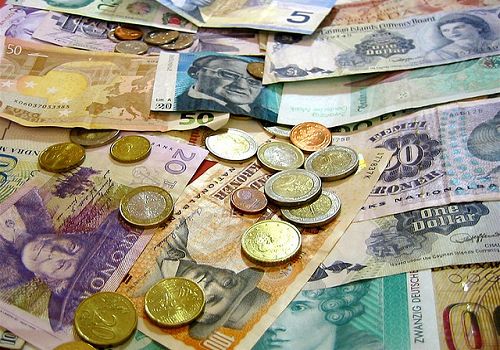 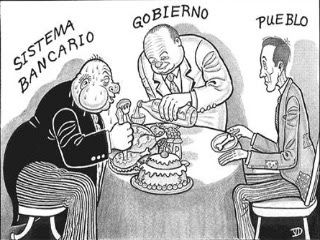 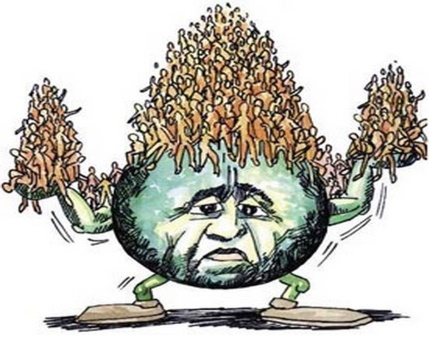 	Población mundial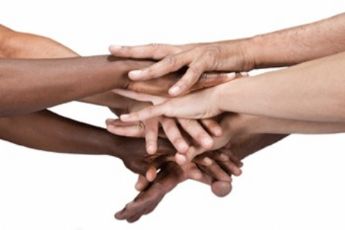 	Alternativas económicas	Corrientes políticas y                                                                                                                      Económicas		Libertad, igualdad y 	    Extensión política y		La individualidad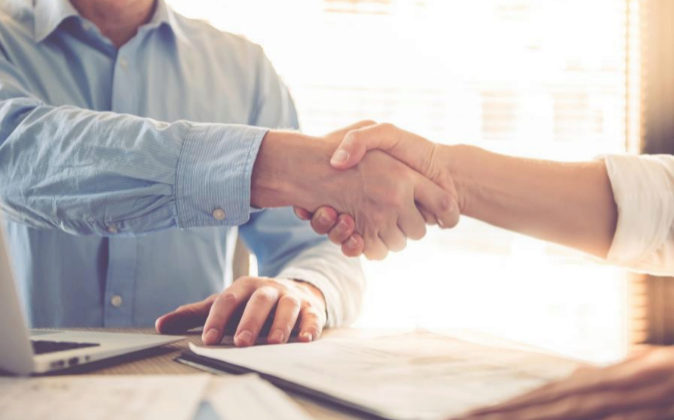 	Jurídico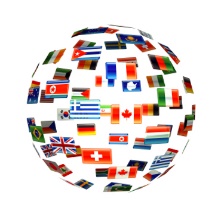 	Economía global                                       Economía del 	Privatización                                          Mercado 	expansión de  merados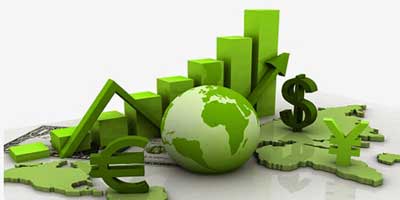 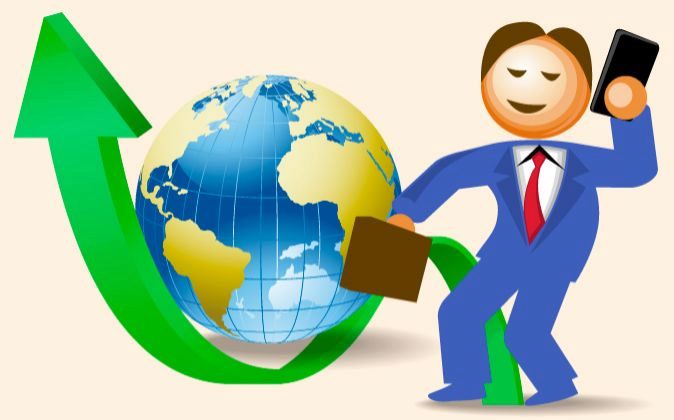 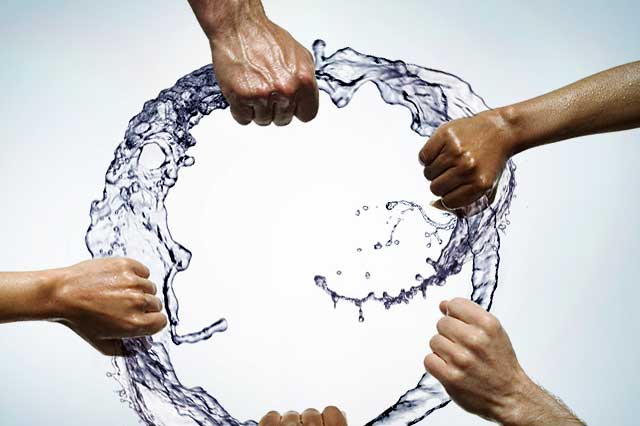 